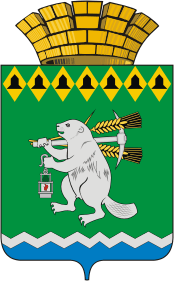 Дума Артемовского городского округаVI созыв39 заседание     РЕШЕНИЕОт 27 сентября 2018 года                                                                      № 420О внесении изменений в решение Думы Артемовского  городского округа от 28.12.2017  №  293   «Об утверждении тарифов на услуги коммунальной бани, оказываемые муниципальным унитарным предприятием Артемовского городского округа «Люкс-сервис»В целях исполнения пункта 6 протокола заседания рабочей группы от 04.09.2018 № 124 по подготовке проектов нормативных правовых актов Свердловской области по вопросу предоставления дополнительных льгот отдельным категориям   граждан,   проживающих    на   территории Свердловской области, под руководством Заместителя Губернатора Свердловской   области   П.В.  Крекова,   в   соответствии   с   Положением «О порядке установления тарифов на услуги муниципальных предприятий и муниципальных учреждений», принятым решением Думы Артемовского городского округа от 25.10.2007 № 225 (с изменениями), руководствуясь статьей 23 Устава Артемовского городского округа, Дума Артемовского городского округаРЕШИЛА:1. Внести в решение Думы Артемовского городского округа от 28.12.2017  №  293   «Об утверждении тарифов на услуги коммунальной бани, оказываемые муниципальным унитарным предприятием Артемовского городского округа «Люкс-сервис» следующие изменения:1.1. строку 3 Приложения изложить в следующей редакции:1.2.   дополнить Приложение строкой 4:2. Настоящее решение вступает в силу с 01 января 2019 года.  3. Действие изменения, предусмотренного   пунктом 1 настоящего решения, распространяется на правоотношения по предоставлению услуг коммунальной бани на 2019 – 2023 годы с учетом особенностей, установленных в абзаце втором настоящего пункта.Граждане, достигшие возраста 60 и 55 лет (соответственно мужчины и женщины),   и  граждане, у которых в соответствии с Федеральным законом «О страховых пенсиях» возникло право на страховую пенсию по старости, срок назначения которой или возраст для назначения которой не наступили, которым хотя бы один раз за период 2019 – 2023  годов предоставлена услуга коммунальной бани, предусмотренная строкой 3 Приложения решения, сохраняет право на получение такой услуги   после 01 января 2024 года.4. Опубликовать настоящее решение в газете «Артемовский рабочий», разместить на официальном сайте Думы Артемовского городского округа в информационно-телекоммуникационной сети «Интернет».5. Контроль за исполнением настоящего решения возложить на постоянную  комиссию по экономическим вопросам, бюджету и налогам (Соловьев А.Ю.).3.Граждане,   достигшие     возраста     60    и   55 лет  (соответственно мужчины и женщины),   и     граждане,     у      которых    в    соответствии  с    Федеральным     законом     от     28   декабря   2013   года   №   400-ФЗ   «О страховых пенсиях» возникло право на страховую пенсию по старости, срок назначения которой или возраст для назначения которой не наступили (при предъявлении паспорта)100 рублей4. Граждане, не относящиеся к категориям, указанным в пунктах 1 - 3150 рублейПредседатель  Думы Артемовского городского округа                              К.М. Трофимов         Глава    Артемовского городского округа                                                 А.В.Самочернов